Joy Nazarene Labiccasi BeaObjective: To provide a challenging career that offers a special opportunity to me at the same time to enhance my personality, skills and ability to secure the position to work hard and do my best.Personal data:Date of Birth	  	: December 6, 1987	Place of Birth 		: PhilippinesCivil Status		: SingleCitizenship		: FilipinoHeight			: 5’2Weight			: 62kgs.Religion		: Roman CatholicLanguage/Dialect speak: English, Tagalog and BicolTechnical Skills 	: Hard working trustworthy and eager to learn, Computer Literate, BakingEducational Background:Elementary: Sabang Elementary School Address: Sabang Naga City Year – 2001High School: Sabang National High SchoolAddress: Feliz Plazo St. Naga City Year– 2005College: Datamex Instutute of Comp. Tech.Course: Computer ProgrammingYear – 2010 Address: Biak Na Bato St.Tabuc Naga City, PhilippinesWorking Experiences:SM City Naga SupermarketSVI Inc.Address: Cbd11 Triangulo St. Naga City,PhilippinesYear: November 2010 – March 2011Position: SalesClerkBodega Glassware ShowroomPeñafrancia BranchYear: Jan. 2013– July 2014Position: Office Staff Liaison Secretary OfficerMr. Roy KongConcepcion Grande Naga CityJob Seeker First Name / CV No: 1800936Click to send CV No & get contact details of candidate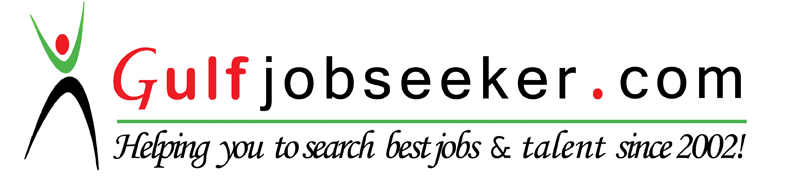 